Сумська міська радаVІI СКЛИКАННЯ         СЕСІЯРІШЕННЯвід                   2016 року №          -МРм. СумиВраховуючи звернення орендарів, надані документи та протоколи засідання постійної комісії з питань архітектури, містобудування, регулювання земельних відносин, природокористування та екології Сумської міської ради                              від 17.11.2016 № 47, від 24.11.2016 № 49, відповідно до статті 12 Земельного кодексу України, статей 31, 32, 34 Закону України «Про оренду землі», керуючись пунктом 34 частини першої статті 26 Закону України «Про місцеве самоврядування в Україні», Сумська міська рада ВИРІШИЛА:1. Надати згоду Зузі Вірі Павлівні (1977406680) на припинення дії договору оренди земельної ділянки за адресою: м. Суми, вул. Добровільна, 5, площею 0,0503 га, від 07 травня 2012 року (державна реєстрація від 11 липня 2012 року № 591010004000489), шляхом його розірвання (у зв'язку з переходом права власності на домоволодіння).2. Надати згоду ТОВ "Нафтохіміндустрія" (34451817) на припинення дії договору оренди земельної ділянки за адресою: м. Суми, вул. Харківська, 56/1, площею 0,5743 га, від 03 листопада 2014 року (державна реєстрація від            11 грудня 2014 року № 8037107), шляхом його розірвання (у зв`язку з продажем нерухомого майна та вилучення даної ділянки на користь ТОВ "ІСТРЕЙТ").3. Надати згоду Марченко Івану Федоровичу (2022703976) та Рекун Наталії Іванівні (3038717640) на припинення дії договору оренди земельної ділянки за адресою: м. Суми, вул. Псільська,102, площею 0,0600 га, від 30 січня 2007 року (державна реєстрація від 26 квітня 2007 року № 040761200141), шляхом його розірвання (у зв`язку зі значно підвищеною орендною платою).4. Надати згоду Міняйло Миколі Вікторовичу (1986015895) на припинення дії договору оренди земельної ділянки за адресою: м. Суми,        вул. Гулака Артемовського (Комунарів), 40, площею 0,0162 га, від 20 січня 2014 року (державна реєстрація від 06 березня 2014 року № 4896068), шляхом його розірвання (у зв`язку з високою орендною платою).5. Департаменту забезпечення ресурсних платежів підготувати угоду про дострокове розірвання договору.Сумський міський голова							О.М. ЛисенкоВиконавець: Клименко Ю.М.Ініціатор розгляду питання - постійна комісія з питань архітектури, містобудування, регулювання земельних відносин, природокористування та екології Сумської міської радиПроект рішення підготовлено департаментом забезпечення ресурсних платежів Сумської міської ради.Доповідач – департамент забезпечення ресурсних платежів Сумської міської ради 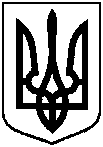 Проектоприлюднено«__»_____________2016 р.Про припинення дії договорів оренди земельних ділянок